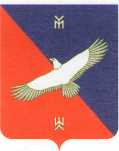  07 июля 2020 годаЗаключениеревизионной комиссии Совета сельского поселения Новокиешкинский сельсовет муниципального района Кармаскалинский район Республики Башкортостан по отчету об исполнении бюджета сельского поселения Новокиешкинский сельсовет муниципального района Кармаскалинский район Республики Башкортостан за 2019 годОтчет об исполнении бюджета сельского поселения Новокиешкинский сельсовет  муниципального района Кармаскалинский район Республики Башкортостан за 2019 год, а также представленные одновременно с ним иные формы бюджетной отчетности по составу форм соответствуют требованиям статьи 264.1 Бюджетного Кодекса Российской Федерации, Инструкции о порядке составления и представления годовой, квартальной и месячной отчетности об исполнении бюджетов бюджетной системы Российской Федерации, утвержденной приказом Министерства финансов Российской Федерации от 28 декабря 2010 года №191н.Годовой отчет об исполнении бюджета сельского поселения Новокиешкинский сельсовет муниципального района Кармаскалинский район Республики Башкортостан, в основном, соответствует установленным требованиям по содержанию и полноте отражения информации.Годовой отчет об исполнении бюджета сельского поселения Новокиешкинский сельсовет муниципального района Кармаскалинский район Республики Башкортостан составлен в соответствии со структурой и кодами бюджетной классификации, которые применялись при утверждении Решения Совета сельского поселения Новокиешкинский сельсовет муниципального района Кармаскалинский район Республики Башкортостан  № 44-1 от  21.12.2018г. «О бюджете сельского поселения Новокиешкинский сельсовет муниципального района Кармаскалинский район Республики Башкортостан на 2019 год и на плановый период 2020 и 2021 годов». Показатели, отраженные в бюджетной отчетности, соответствуют показателям, утвержденным Решением о бюджете на 2019 год и показателям сводной бюджетной росписи бюджета сельского поселения Новокиешкинский сельсовет муниципального района Кармаскалинский район Республики Башкортостан.Показатели исполнения бюджета сельского поселения Новокиешкинский сельсовет муниципального района Кармаскалинский район Республики Башкортостан по доходам, расходам и источникам финансирования дефицита бюджета за 2019 год, отраженные в годовом отчете об исполнении бюджета сельского поселения Новокиешкинский сельсовет муниципального района Кармаскалинский район Республики Башкортостан на 1 января 2020 года, соответствуют аналогичным показателям, отраженным в Отчете об исполнении бюджета (форма 0503117).Контрольные соотношения между показателями форм бюджетной отчетности, проанализированные в результате выборочной проверки, соблюдены: соотношения основных средств, непроизведенных активов, материальных запасов, расходов, дебиторской и кредиторской задолженностей соответствуют значениям, отраженных в формах: Баланс исполнения бюджета (форма 0503120), Сведения о движении нефинансовых активов (форма 0503168), Сведения по дебиторской и кредиторской задолженности (форма 0503169),Сведения об остатках денежных средств на счетах получателя бюджетных средств (форма 0503178). Бюджетная отчетность соответствует установленным требованиям по составу, содержанию и представлению.   Исполнение основных характеристик бюджета сельского поселения Новокиешкинский сельсовет муниципального района Кармаскалинский район  Республики БашкортостанБюджет сельского поселения Новокиешкинский сельсовет муниципального района Кармаскалинский район Республики Башкортостан исполнен  по доходам в сумме  8278,63 тыс. руб. или 99,6 % к уточненному плану, расходы составили 8281,74 тыс.руб. или 100 % к уточненному плану. Бюджет сельского поселения Новокиешкинский сельсовет муниципального района Кармаскалинский район исполнен с дефицитом в сумме 3,1 тыс. рублей.                                                                                                   Таблица 1Общая характеристика доходов бюджета сельского поселения Новокиешкинский сельсовет муниципального Кармаскалинский район Республики Башкортостан по видам доходов приведена в таблице 2.                                                                                                       Таблица 2                                                                                                                              тыс.рубПоступления налоговых и неналоговых доходов  составили  1320,43 тыс. рублей (или 15,9 % от общей суммы доходов). Основными источниками налоговых и неналоговых доходов являются: налог на доходы физических лиц – 29,62 тыс. рублей (2,2% от общей суммы налоговых и неналоговых доходов), доходы от использования имущества, находящегося  в государственной и муниципальной собственности – 18,20 тыс. рублей (1,8%), государственная пошлина – 14,99 тыс. рублей (1,1%), налог на имущество – 1072,94 тыс. рублей (81,3%).Безвозмездные поступления из вышестоящих бюджетов в виде дотаций, субвенций, субсидий составили 6958,20 тыс. рублей или 84,1 % от общей суммы доходов. По сравнению с уровнем 2018 года доходная часть бюджета увеличилась на 998,3 тыс. рублей или на 113,7 %.Бюджет сельского поселения Новокиешкинский сельсовет муниципального района Кармаскалинский район Республики Башкортостан исполнен    по  расходам   в сумме 8281,74 тыс. рублей (в том числе текущие расходы в сумме 8281,74 тыс. рублей). Общая характеристика расходов бюджета сельского поселения Новокиешкинский сельсовет муниципального района Кармаскалинский район по разделам классификации расходов приведена в таблице 3.                                                                                                          Таблица 3                                                                                                        тыс. рубВ отраслевой структуре расходов наибольший удельный вес занимают  общегосударственные вопросы – 3987,81 тыс. рублей (48,2%),  по национальной экономике – 205,59 тыс. рублей (2,5%), на мероприятия по жилищно - коммунальному хозяйству – 3564,80 тыс. рублей  (43,0 %), на социальную политику – 0,78 тыс. рублей  или 0,01 %  от общей суммы расходов бюджета.По сравнению с уровнем 2018 года расходная часть бюджета увеличилась на 971,33 тыс. рублей или на 113,3%.Общая характеристика расходов бюджета сельского поселения Новокиешкинский сельсовет муниципального района Кармаскалинский район по муниципальным программам по расходам приведена в таблице 4.                                                                                                        Таблица 4В структуре произведённых в отчетном периоде расходов на реализацию муниципальных программ бюджета сельского поселения Новокиешкинский сельсовет муниципального района Кармаскалинский район Республики Башкортостан  наибольший удельный вес приходится на расходы по муниципальным программам: - «Устойчивое развитие сельских территорий  муниципального района Кармаскалинский район Республики Башкортостан" 3255,90 тыс. руб., 39,3 %,- «Развитие муниципальной службы в муниципальном районе Кармаскалинский район Республики Башкортостан" 4202,82 тыс. рублей, 50,74%,- «Качественное жилищно-коммунальное обслуживание в муниципальном районе Кармаскалинский район Республики Башкортостан"- 308,90 тыс. руб., 3,7 %.По состоянию на 01.01.2020 года балансовая стоимость основных средств средств бюджета сельского поселения Новокиешкинский сельсовет муниципального района составила 1934680,98 рублей, амортизация на них начислена в сумме 1553514,28 рублей. Стоимость непроизведенных активов составила 838552,72  рублей.  Стоимость имущества казны составила 15148095,37 рублей. Кредиторская задолженность по бюджету сельского поселения Новокиешкинский сельсовет муниципального района Кармаскалинский район по состоянию на 01.01.2020 года составила 0 рублей.Остаток денежных средств на счете бюджета сельского поселения Новокиешкинский  сельсовет муниципального района Кармаскалинский район Республики Башкортостан  в УФК по Республике Башкортостан по состоянию на 01.01.2020 года составляет 12110,80  рублей. Расходование средств резервного фонда администрации сельского поселения Новокиешкинский сельсовет  муниципального района Кармаскалинский район Республики Башкортостан в 2019 году не производилось.Одновременно с годовым отчетом об исполнении бюджета сельского поселения Новокиешкинский сельсовет муниципального района Кармаскалинский район  Республики Башкортостан представлены проект решения об исполнении бюджета, иная бюджетная отчетность об исполнении местного бюджета, иные документы, предусмотренные бюджетным законодательством Российской Федерации.Председатель ревизионной комиссии                                           Бикташев А.М.тыс.рубПоказателиУтверждено решением о бюджете от 20.12.2018 № 21-3Уточненный план на 2019 годИсполнено за 2019 годИсполнение, %Исполнение, %ПоказателиУтверждено решением о бюджете от 20.12.2018 № 21-3Уточненный план на 2019 годИсполнено за 2019 годк утвержденным значениямк уточненному плануДоходы5536,38311,748278,63150,199,6Расходы5536,38281,748281,74149,6100,0 Дефицит (-) Профицит (+)0,030,00-3,10ххВид доходана 1 января 2019на 1 января 2019на 1 января 2019на 1 января 2020на 1 января 2020на 1 января 20202019 год к 2018 году, %Вид доходаПланОтчет% исполненияПланОтчет% исполнения2019 год к 2018 году, %НАЛОГОВЫЕ И НЕНАЛОГОВЫЕ ДОХОДЫ1477,711447,6398,01353,531320,4397,691,2НАЛОГИ НА ПРИБЫЛЬ, ДОХОДЫ32,0732,14100,229,5029,63100,492,2НАЛОГИ НА ИМУЩЕСТВО1211,961181,8097,51106,221072,949790,8ГОСУДАРСТВЕННАЯ ПОШЛИНА11,511,5100,014,9914,99100130,3ДОХОДЫ ОТ ИСПОЛЬЗОВАНИЯ ИМУЩЕСТВА, НАХОДЯЩЕГОСЯ В ГОСУДАРСТВЕННОЙ И МУНИЦИПАЛЬНОЙ СОБСТВЕННОСТИ13,6513,65100,018,2018,20100,0135,5ШТРАФЫ, САНКЦИИ, ВОЗМЕЩЕНИЕ УЩЕРБА0,000,000,02,502,50100,00,0БЕЗВОЗМЕЗДНЫЕ ПОСТУПЛЕНИЯ6411,695832,7091,06958,206958,20100119,3БЕЗВОЗМЕЗДНЫЕ ПОСТУПЛЕНИЯ ОТ ДРУГИХ БЮДЖЕТОВ БЮДЖЕТНОЙ СИСТЕМЫ РОССИЙСКОЙ ФЕДЕРАЦИИ6070,895941,9098,06958,206958,2099,7110,5ВСЕГО ДОХОДЫ7889,407280,3392,38311,748278,6399,6113,7Функциональная структураКлассификация (раздел)на 1 января 2019 годана 1 января 2019 годана 1 января 2019 годана 1 января 2020 годана 1 января 2020 годана 1 января 2020 года2019 год к 2018 году, %Функциональная структураКлассификация (раздел)ПланОтчет % исполненияПланОтчет % исполнения2019 год к 2018 году, %ОБЩЕГОСУДАРСТВЕННЫЕ ВОПРОСЫ01003519,783519,78100,03987,813987,81100,0113,3НАЦИОНАЛЬНАЯ ОБОРОНА0200187,00187,00100,0215,0215,0100,0115,0НАЦИОНАЛЬНАЯ БЕЗОПАСНОСТЬ И ПРАВООХРАНИТЕЛЬНАЯ ДЕЯТЕЛЬНОСТЬ0300150,49150,49100,0118,25118,25100,078,6НАЦИОНАЛЬНАЯ ЭКОНОМИКА0400508,06508,06100,0205,59205,59100,040,5ЖИЛИЩНО-КОММУНАЛЬНОЕ ХОЗЯЙСТВО05003496,102917,1083,43564,803564,80100,0122,2ОХРАНА ОКРУЖАЮЩЕЙ СРЕДЫ0600 0,00 0,00 0,0189,00189,00100,0 0,0СОЦИАЛЬНАЯ ПОЛИТИКА100027,0827,081000,780,78100,02,9ФИЗИЧЕСКАЯ КУЛЬТУРА И СПОРТ11000,900,90100,00,500,50100,055,6ВСЕГО РАСХОДЫ7889,407310,4192,78281,748281,74100,0113,3тыс.руб.тыс.руб.тыс.руб.тыс.руб.тыс.руб.тыс.руб.тыс.руб.тыс.руб.№ п/пНаименование муниципальной программына 1 января 2019 годана 1 января 2019 годана 1 января 2019 годана 1 января 2020 годана 1 января 2020 годана 1 января 2020 года2019 год к 2018 году, %№ п/пНаименование муниципальной программыПланОтчет % исполненияПланОтчет % исполнения2019 год к 2018 году, %1Муниципальная программа «Качественное жилищно-коммунальное обслуживание в муниципальном районе Кармаскалинский район Республики Башкортостан"372,43372,43100,0308,90308,90100,082,92Муниципальная программа «Развитие физической культуры и спорта в  муниципальном районе Кармаскалинский район Республики Башкортостан"0,900,90100,00,500,50100,055,63Муниципальная программа «Безопасная среда  муниципального района Кармаскалинский район Республики Башкортостан"150,49150,49100,0118,25118,25100,078,84Муниципальная программа «Устойчивое развитие сельских территорий  муниципального района Кармаскалинский район Республики Башкортостан"3123,672544,6781,53255,903255,90100,0127,95Муниципальная программа «Развитие муниципальной службы в муниципальном районе Кармаскалинский район Республики Башкортостан"3724,163724,16100,04202,824202,82100,0112,96Муниципальная программа "Охрана окружающей среды муниципального района Кармаскалинский район Республики Башкортостан"0,000,000,0189,00189,00100,00,07Муниципальная программа «Транспортное развитие в муниципальном районе Кармаскалинский район Республики Башкортостан»488,48488,48100,0194,53194,53100,039,88Муниципальная программа «Социальная поддержка граждан в муниципальном районе Кармаскалинский район Республики Башкортостан"27,0827,08100,00,780,78100,02,99Муниципальная программа «Развитие земельных и имущественных отношений в муниципальном районе Кармаскалинский район Республики Башкортостан2,192,19100,011,0611,06100,0505,0Всего расходов на реализацию муниципальных программ7889,407310,4192,78281,748281,74100113,3Непрограмные расходы0,000,000,00000,0Всего расходы7889,407310,4192,78281,748281,74100113,3